ДОГОВОР №  _______оказания услуг по обеспечению постоянной аварийно-спасательной готовности и готовности к предупреждению и ликвидации разливов нефти и нефтепродуктов в морских портах Сахалинской области и на   подходах к нимг. Корсаков                                                                                                     «___» _________ 202__ г.Федеральное государственное бюджетное учреждение «Администрация морских портов Сахалина, Курил и Камчатки» (ФГБУ «АМП Сахалина, Курил и Камчатки»), именуемое в дальнейшем «Заказчик», в лице руководителя Шутько Владимира Анатольевича в соответствии с  Уставом, с одной стороны, и Сахалинский филиал ФГБУ «Морспасслужба», именуемое в дальнейшем «Исполнитель», в лице и.о. директора филиала Безусова Сергея Александровича, действующего на основании доверенности ФГБУ «Морспасслужба» от 20.12.2022 № МСС-Д-234/2022, с другой стороны, совместно именуемые «Стороны», заключили настоящий договор (далее – «Договор») о нижеследующем:ПРЕДМЕТ ДОГОВОРА1.1. Заказчик поручает, а Исполнитель принимает на себя обязательства по оказанию услуг постоянной готовности к предупреждению и ликвидации разливов нефти и нефтепродуктов (далее –АСГ/ЛРН) в морских портах Корсаков, Пригородное, Холмск, Невельск, Шахтерск и на подходах к ним (далее- «морские порты Сахалина»), находящихся в зоне ответственности ФГБУ «АМП Сахалина, Курил и Камчатки» (далее – «Услуги»).1.2. Капитаны морских портов, входящих в состав ФГБУ «АМП Сахалина, Курил и Камчатки» и указанных в пункте 1.1. настоящего Договора, именуются в дальнейшем «Представитель Заказчика».ПРАВА И ОБЯЗАННОСТИ СТОРОН2.1. Исполнитель обязуется:2.1.1. Организовать круглосуточное дежурство сил и средств для обеспечения АСГ/ЛРН в морских портах Сахалина, перечисленных в п. 1.1 настоящего Договора. Состав и дислокация дежурных аварийно-спасательных средств указаны в Приложении № 2 к настоящему Договору. Изменение состава дежурных аварийно-спасательных средств допускается только с предварительного письменного согласования с Заказчиком.2.1.2. Обеспечить выход дежурных судов с оборудованием и спасателями на борту к месту аварии (разлива нефти) в течение не позже 1 часа с момента получения сообщения об аварии (разливе нефти) для проведения соответствующих работ.2.1.3. Обеспечить сроки локализации и ликвидации разливов нефти и нефтепродуктов в соответствии с планом по предупреждению и ликвидации разливов нефти и нефтепродуктов в морских портах Сахалина, разработанному и утвержденному в соответствии с требованиями законодательства Российской Федерации.2.1.4. Проводить работы по ликвидации разливов нефти и нефтепродуктов в морских портах Корсаков Пригородное, Холмск, Невельск, Шахтерск и на подходах к ним, на основании письменной извещения Представителя Заказчика и во взаимодействии с другими участниками портовой деятельности. 2.1.5. Проводить учения по ликвидации разливов нефти и нефтепродуктов на основании письменной заявки Представителя Заказчика. Учения проводятся с участием Заказчика, а также привлекаемых к проведению учения представителей контролирующих и взаимодействующих организаций в составе, указанном Заказчиком. Заявка на проведение учения подается Заказчиком не позднее, чем за 30 суток до даты проведения учения. 2.1.6. Осуществлять транспортирование, обработку, утилизацию, обезвреживание и размещение собранных нефтепродуктов собственными силами или с привлечением третьих лиц, обладающих соответствующими лицензиями, разрешениями, иными документами, обязательное наличие которых, для осуществления указанной деятельности, предусмотрено требованиями законодательства Российской Федерации. Исполнитель несет ответственность за наличие указанных документов у лиц, привлекаемых Исполнителем к оказанию Услуг по настоящему Договору.2.1.7. Устранять выявленные Представителем Заказчика недостатки при исполнении обязательств по настоящему Договору или иные отступления от условий настоящего Договора.2.1.8. Уведомлять Представителя Заказчика при обнаружении не зависящих от Исполнителя обстоятельств, которые могут повлиять на результаты исполнения взятых на себя обязательств по настоящему Договору, незамедлительно и в письменной форме.2.1.9. Предоставлять Представителю Заказчика отчет об оказанных в оплачиваемом периоде Услугах с указанием их объема и наименования, количества задействованных судов, спасательных средств, сотрудников и иных данных, характеризующих качество и объем выполнения Исполнителем обязанностей по Договору.2.1.10. При ликвидации аварийного разлива нефти (нефтепродуктов), в случае нехватки собственных сил и средств для ликвидации разлива, привлекать силы и средства сторонних организаций с информированием Заказчика.2.1.11. Оперативно, в письменной форме уведомлять Представителя Заказчика:2.1.11.1. О начале оказания Услуг по ликвидации аварийного разлива нефти (нефтепродуктов);2.1.11.2. О силах и средствах, задействованных при оказании Услуг по ликвидации аварийного разлива нефти (нефтепродуктов);2.1.11.3. Об окончании оказания Услуг по ликвидации аварийного разлива нефти (нефтепродуктов) с приложением письменного отчета по результатам оказанных Услуг.2.2. Исполнитель имеет право:2.2.1. Получать полную и достоверную информацию об объектах Заказчика, необходимую для оказания Услуг по настоящему Договору.2.3. Заказчик обязан:2.3.1. Оплачивать оказанные Исполнителем Услуги в размере и в сроки, предусмотренные настоящим Договором.2.3.2. Представлять Исполнителю через Представителя Заказчика полную и достоверную информацию, необходимую для оказания Услуг по настоящему Договору, в том числе информацию, связанную с деятельностью по осуществлению бункеровки судов в акватории морских портов.2.3.3. Представлять по запросу Исполнителя все имеющиеся сведения об обстоятельствах разлива нефти (нефтепродуктов).2.3.4. Назначить уполномоченного Представителя для оперативного решения возникающих вопросов при оказании Услуг по ликвидации аварийного разлива нефти (нефтепродуктов).2.3.5. Уполномоченный Представитель незамедлительно извещает Исполнителя о случившемся аварийном разливе нефти (нефтепродуктов) любым доступным способом (тел.: 8(42435) 2-23-22; 8(42435) 4-05-28; 8(42435) 4-22-90, адрес электронной почты: info_sakh@morspas.ru, od_sakh@morspas.ru).Извещение об аварийном разливе нефти (нефтепродуктов) должно включать в себя краткую информацию о месте и времени аварийного разлива, путях его распространения, предположительной причине (виновнике) и примерном объеме разлива нефти (нефтепродуктов).2.3.6. Осуществлять контроль над объемами и сроками оказания Услуг по ликвидации аварийного разлива нефти (нефтепродуктов).2.4. Заказчик имеет право:2.4.1. Требовать надлежащего исполнения настоящего Договора.2.4.2.  Запрашивать у Исполнителя информацию о ходе оказываемых Услуг.2.4.3. Проводить проверки постоянной готовности дежурных сил и средств Исполнителя, без вмешательства в его оперативную деятельность. Результаты проверок оформляются актом (Приложение № 3).2.4.4. Требовать от Исполнителя отчет об оказанных в оплачиваемом периоде Услугах, с указанием их объема и наименования, количества задействованных судов, спасательных средств, сотрудников и иных данных, характеризующих качество и объем выполнения Исполнителем обязанностей по Договору.ЦЕНА ДОГОВОРА И ПОРЯДОК РАСЧЕТОВ3.1. Стоимость услуг по настоящему договору (цена договора) определяется на весь срок исполнения договора и составляет 58 218 600 (пятьдесят восемь миллионов двести восемнадцать тысяч шестьсот) рублей 00 копеек, с учетом НДС (20%) 9 703 100 (девять миллионов семьсот три тысячи сто) рублей 00 копеек.3.2. Оплата услуг, оказываемых Исполнителем по настоящему договору, производится Заказчиком ежемесячно, равными долями.В стоимость Услуг по Договору включены затраты на несение аварийно-спасательной готовности, готовности по ликвидации и ликвидацию разливов нефти и нефтепродуктов, ликвидацию разливов нефти и нефтепродуктов в акваториях морских портов Сахалина. Стоимость Услуг является фиксированной и изменению не подлежит.Стоимость мероприятий по ликвидации разлива нефти и нефтепродуктов в случае, если виновник разлива известен, взыскивается Исполнителем с виновника разлива, в соответствии с законодательством Российской Федерации.3.3. Заказчик оплачивает Услуги Исполнителя ежемесячно, в течение 10 (десяти) банковских дней, с момента подписания Сторонами акта сдачи-приемки оказанных Услуг за отчетный (оплачиваемый) период и получения счёта. Для целей настоящего Договора, под отчетным (оплачиваемым) периодом Стороны понимают период, равный одному месяцу, рассчитываемому в календарных днях, а именно: с первого по последнее число соответствующего календарного месяца. 3.4. По состоянию на последнее число каждого месяца, Стороны подписывают акт сдачи-приемки оказанных Услуг.Услуги считаются оказанными Исполнителем и подлежат оплате Заказчиком после подписания Сторонами акта сдачи-приемки Услуг, на основании проведенной проверки готовности технических сил и средств Исполнителя, и подписанного акта проверки (Приложение № 3).Исполнитель обязуется предоставлять счет-фактуру и акт сдачи-приемки Услуг не позднее 5 (пятого) числа месяца, следующего за отчетным. Заказчик в течение 5 (пяти) рабочих дней, с момента получения от Исполнителя акта сдачи-приемки оказанных Услуг, обязан подписать данный акт либо направить Исполнителю мотивированный отказ от его подписания.3.5. В случае несвоевременного или ненадлежащего выполнения Исполнителем обязательств по Договору, Заказчик вправе произвести оплату суммы по Договору, уменьшенную на сумму неустойки.3.6.  В случае временного прекращения хозяйственной деятельности в морском порту по сезонному признаку оказание услуг прекращается, с момента получения Исполнителем уведомления от Заказчика. Оплата за указанный период не производится.ОТВЕТСТВЕННОСТЬ СТОРОН4.1. За неисполнение или ненадлежащее исполнение обязательств по настоящему Договору, Заказчик и Исполнитель несут ответственность, в соответствии с действующим законодательством Российской Федерации, если иное не установлено Договором.4.2. В случае просрочки исполнения Заказчиком обязательств, предусмотренных настоящим Договором, а также в иных случаях неисполнения или ненадлежащего исполнения Заказчиком обязательств, предусмотренных настоящим Договором, Исполнитель вправе потребовать уплаты неустоек (штрафов, пеней). В случае нарушения Заказчиком сроков исполнения обязательств по Договору, Исполнитель вправе взыскать пени в размере 0,3 % от стоимости оказания Услуг за один месяц, уменьшенную на сумму исполненного обязательства, за каждый день просрочки.4.3. В случае неисполнения Исполнителем обязательств, предусмотренных настоящим Договором, Заказчик вправе не платить за период, в течение которого услуги не отказывались. Сумма рассчитывается исходя из суточной стоимости оказания Услуг в каждом морском порту составит в сутки – 32891,86 руб.В случае просрочки исполнения Исполнителем обязательств, предусмотренных настоящим Договором, а также в иных случаях ненадлежащего исполнения Исполнителем обязательств, предусмотренных настоящим Договором, Заказчик вправе направить Исполнителю требование об уплате неустоек (штрафов, пеней), а Исполнитель обязан уплатить такие неустойки (пени, штрафы) в течение 10 (десяти) банковских дней, с момента получения указанного требования Заказчика.Заказчик, по своему усмотрению, вправе удержать без получения согласия Исполнителя сумму неустойки (пени, штрафа), исчисленную по условиям настоящего Договора, из сумм, причитающихся Исполнителю по условиям настоящего Договора, с письменным уведомлением Исполнителя о таком удержании.В случае нарушения Исполнителем сроков исполнения обязательств по Договору, Заказчик вправе взыскать пени в размере 0,3 % от стоимости оказания Услуг за один месяц, рассчитанной за каждый час просрочки исполнения обязательств.Штрафы начисляются за неисполнение (ненадлежащее исполнение) Исполнителем обязательств, предусмотренных настоящим Договором, за исключением просрочки исполнения обязательств, предусмотренных настоящим Договором. Размер штрафа составляет 2,5 % от стоимости оказания Услуг за месяц, указанной в п. 3.1. настоящего Договора, рассчитанной за каждый случай неисполнения (ненадлежащего исполнения) Исполнителем обязательств, предусмотренных настоящим Договором.4.4. Сторона освобождается от уплаты неустойки (штрафа, пени), если докажет, что неисполнение (ненадлежащее исполнение) обязательства, предусмотренного настоящим Договором, произошло вследствие непреодолимой силы или по вине другой Стороны.ОБСТОЯТЕЛЬСТВА НЕПРЕОДОЛИМОЙ СИЛЫ5.1. Ни одна из Сторон не будет нести ответственности по настоящему Договору, если нарушение условий последнего связано с обстоятельствами непреодолимой силы (стихийными бедствиями, военными действиями и т.п.), при условии, что эти обстоятельства оказывают воздействие на исполнение обязательств по Договору и подтверждены соответствующими уполномоченными органами. 5.2. При наступлении обстоятельств, которые какая-либо из Сторон может рассматривать как форс-мажорные, она должна в срок, не превышающий 3 (трех) рабочих дней, с момента наступления таких обстоятельств, известить о них другую Сторону.СРОК ДЕЙСТВИЯ ДОГОВОРАНастоящий Договор вступает в силу с даты подписания, действует по 31.12.2024, а в части взаимных расчетов до полного исполнения своих обязательств сторонами. УВЕДОМЛЕНИЯ7.1. Любые поручения (уведомления, требования, отчеты, счета, акты и т.д.) по настоящему Договору подаются в письменной форме, в том числе, путем использования средств факсимильной связи. Стороны по настоящему Договору согласовали допустимость использования в своих отношениях средств факсимильной связи и признают юридическую силу факсимильного воспроизводства подписи и печати при условии последующего предоставления оригинальных документов.7.2. Извещения Заказчика на оказание Услуг по настоящему Договору могут быть переданы дежурному диспетчеру Исполнителя в устной форме по установленному каналу связи, с последующим обязательным письменным подтверждением посредством факсимильной связи, электронной почты. ПОРЯДОК РАЗРЕШЕНИЯ СПОРОВ8.1. В случае возникновения между Сторонами споров и разногласий, Стороны принимают меры к их урегулированию путём переговоров, основанных на принципе взаимного уважения.8.2. В случае не достижения согласия по спорному вопросу, спор подлежит рассмотрению в Арбитражном суде Сахалинской области в порядке, установленном действующим законодательством Российской Федерации.8.3. В соответствии со статьей 4 АПК РФ для разрешения споров, связанных с нарушением Сторонами своих обязательств по договору либо иным образом вытекающих из Договора, применяется обязательный досудебный (претензионный) порядок разрешения споров. Сторона, права которой нарушены, до обращения в суд обязана предъявить другой Стороне письменную претензию с изложением своих требований.  8.4. Срок рассмотрения претензии определен пунктом 5 статьи 4 АПК РФ. Если в указанный срок требования полностью не удовлетворены, Сторона, право которой нарушено, вправе обратиться с иском в суд.АНТИКОРРУПЦИОННАЯ ОГОВОРКА 9.1.	При исполнении своих обязательств по Договору, Стороны, их аффилированные лица, работники или посредники не выплачивают, не предлагают выплатить и не разрешают выплату каких-либо денежных средств или ценностей, прямо или косвенно, любым лицам, для оказания влияния на действия или решения этих лиц с целью получить какие-либо неправомерные преимущества или иные неправомерные цели.9.2.	При исполнении своих обязательств по Договору, Стороны, их аффилированные лица, работники или посредники не осуществляют действия, квалифицируемые применимым для целей Договора законодательством, как дача/получение взятки, коммерческий подкуп, а также действия, нарушающие требования применимого законодательства и международных актов о противодействии легализации (отмыванию) доходов, полученных преступным путем.9.3.	Каждая из Сторон Договора отказывается от стимулирования каким-либо образом работников другой Стороны, в том числе путем предоставления денежных сумм, подарков, безвозмездного выполнения в их адрес работ (услуг) и другими, не поименованными в настоящем пункте способами, ставящего работника в определенную зависимость и направленного на обеспечение выполнения этим работником каких-либо действий в пользу стимулирующей его Стороны.Под действиями работника, осуществляемыми в пользу стимулирующей его Стороны, понимаются: предоставление неоправданных преимуществ по сравнению с другими контрагентами; предоставление каких-либо гарантий; ускорение существующих процедур; иные действия, выполняемые работником в рамках своих должностных обязанностей, но идущие вразрез с принципами прозрачности и открытости взаимоотношений между Сторонами.9.4.	В случае возникновения у Стороны подозрений, что произошло или может произойти нарушение каких-либо антикоррупционных условий, соответствующая Сторона обязуется уведомить другую Сторону в письменной форме. После письменного уведомления, соответствующая Сторона имеет право приостановить исполнение обязательств по Договору до получения подтверждения, что нарушения не произошло или не произойдет. Это подтверждение должно быть направлено в течение 5 (пяти) рабочих дней с даты направления письменного уведомления.9.5.	В письменном уведомлении Сторона обязана сослаться на факты или предоставить материалы, достоверно подтверждающие или дающие основание предполагать, что произошло или может произойти нарушение каких-либо положений настоящих условий контрагентом, его аффилированными лицами, работниками или посредниками выражающееся в действиях, квалифицируемых применимым законодательством, как дача или получение взятки, коммерческий подкуп, а также действиях, нарушающих требования применимого законодательства и международных актов о противодействии легализации доходов, полученных преступным путем.9.6.	Стороны Договора признают проведение процедур по предотвращению коррупции и контролируют их соблюдение. При этом Стороны прилагают разумные усилия, чтобы минимизировать риск деловых отношений с контрагентами, которые могут быть вовлечены в коррупционную деятельность, а также оказывают взаимное содействие друг другу в целях предотвращения коррупции. При этом Стороны обеспечивают реализацию процедур по проведению проверок в целях предотвращения рисков вовлечения Сторон в коррупционную деятельность.9.7.	Стороны признают, что их возможные неправомерные действия и нарушение антикоррупционных условий Договора могут повлечь за собой неблагоприятные последствия – от понижения рейтинга надежности контрагента до существенных ограничений по взаимодействию с контрагентом, вплоть до расторжения Договора.9.8.	Стороны гарантируют осуществление надлежащего разбирательства по представленным в рамках исполнения Договора фактам с соблюдением принципов конфиденциальности и применение эффективных мер по устранению практических затруднений и предотвращению возможных конфликтных ситуаций.9.9.	Стороны гарантируют полную конфиденциальность при исполнении антикоррупционных условий Договора, а также отсутствие негативных последствий как для обращающейся Стороны в целом, так и для конкретных работников обращающейся Стороны, сообщивших о факте нарушений. НАЛОГОВАЯ ОГОВОРКА10.1.	Контрагент ФГБУ «Морспасслужба», который является по договору исполнитель (подрядчик, поставщик, продавец, агент, комиссионер, поверенный) или заказчик (далее — Контрагент) гарантирует, что: зарегистрирован в ЕГРЮЛ надлежащим образом;его исполнительный орган находится и осуществляет функции управления по месту регистрации юридического лица и в нем нет дисквалифицированных лиц;располагает персоналом, имуществом и материальными ресурсами, необходимыми для выполнения своих обязательств по договору, а в случае привлечения подрядных организаций (соисполнителей) принимает все меры должной осмотрительности, чтобы подрядные организации (соисполнители) соответствовали данному требованию;располагает лицензиями, необходимыми для осуществления деятельности и исполнения обязательств по договору, если осуществляемая по договору деятельность является лицензируемой;является членом саморегулируемой организации, если осуществляемая по договору деятельность требует членства в саморегулируемой организации;ведет бухгалтерский учет и составляет бухгалтерскую отчетность в соответствии с законодательством Российской Федерации и нормативными правовыми актами по бухгалтерскому учету, представляет годовую бухгалтерскую отчетность в налоговый орган;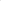 ведет налоговый учет и составляет налоговую отчетность в соответствии с законодательством Российской Федерации, своевременно и в полном объеме представляет налоговую отчетность в налоговые органы;не допускает искажения сведений о фактах хозяйственной жизни (совокупности таких фактов) и объектах налогообложения в первичных документах, бухгалтерском и налоговом учете, в бухгалтерской и налоговой отчетности, а также не отражает в бухгалтерском и налоговом учете, в бухгалтерской и налоговой отчетности факты хозяйственной жизни выборочно, игнорируя те из них, которые непосредственно не связаны с получением налоговой выгоды;своевременно и в полном объеме уплачивает налоги, сборы и страховые взносы: отражает в налоговой отчетности по НДС все суммы НДС, лица, подписывающие от его имени первичные документы и счета-фактуры, имеют на это все необходимые полномочия и доверенности.10.2.	Если Контрагент ФГБУ «Морспасслужба», нарушит гарантии (любую одну, несколько или все вместе), указанные в пункте 10.1 Договора, и это повлечет предъявление налоговыми органами требований к ФГБУ «Морспасслужба» об уплате налогов, сборов, страховых взносов, штрафов, пеней, отказ в возможности признать расходы для целей налогообложения прибыли или включить НДС в состав налоговых вычетов и(или) предъявление третьими лицами, купившими товары (работы, услуги), имущественные права, являющиеся предметом настоящего договора, требований к ФГБУ «Морспасслужба» о возмещении убытков в виде начисленных по решению налогового органа налогов, сборов, страховых взносов, пеней, штрафов, а также возникших из-за отказа в возможности признать расходы для целей налогообложения прибыли или включить НДС в состав налоговых вычетов, то Контрагент обязуется возместить ФГБУ «Морспасслужба», убытки, которые последнее понесло вследствие таких нарушений.10.3.	Контрагент ФГБУ «Морспасслужба» в соответствии со ст.406.1 Гражданского кодекса Российской Федерации, возмещает ФГБУ «Морспасслужба», все убытки последнего, возникшие в случаях, указанных в пункте 10.2 Договора. При этом факт оспаривания или не оспаривания налоговых доначислений в налоговом органе, в том числе вышестоящем, или в суде, а также факт оспаривания или не оспаривания в суде претензий третьих лиц не влияет на обязанность Контрагента возместить имущественные потери ФГБУ «Морспасслужба».11. ЗАКЛЮЧИТЕЛЬНЫЕ УСЛОВИЯ11.1. Стороны обязаны сообщать друг другу об изменении своего места нахождения, почтового адреса, номеров телефонной и факсимильной связи и банковских реквизитов. Сторона, своевременно не уведомившая другую Сторону об изменении указанных сведений, несет все риски, связанные с таким не уведомлением.11.2. Стоимость, объем и сроки оказания услуг по Договору, а также иные существенные условия Договора изменению не подлежат, кроме случаев, предусмотренных действующим законодательством.11.3. Настоящий Договор составлен на русском языке в 2 (двух) экземплярах, имеющих одинаковую юридическую силу – по 1 (одному) для каждой из Сторон.12. ПРИЛОЖЕНИЯ К ДОГОВОРУ12.1. Приложение № 1 «Техническое задание». 12.2. Приложение № 2 «Состав и дислокация аварийно-спасательных средств».12.3. Приложение № 3 «Образец акта соответствия наличия и исправности технических сил и средств».13. АДРЕСА И РЕКВИЗИТЫ СТОРОНПриложение № 1к Договору от «___» _______ 202_г. № _________ТЕХНИЧЕСКОЕ ЗАДАНИЕна оказание услуг обеспечения постоянной готовности к предупреждению и ликвидации разливов нефтепродуктов в морских портах Сахалина.Требования к качеству услуг, требования к безопасности при оказании услуг, к результатам оказанных услуг.1.1. Наименование услуги: оказание услуг по оказанию услуг постоянной готовности к предупреждению и ликвидации разливов нефтепродуктов (далее –АСГ/ЛРН) в акваториях морских портов Сахалина:1.Корсаков, максимальный разлив 518,1 куб.м, мазут, период оказания услуги 12 месяцев;2.Пригородное, максимальный разлив 440,4 куб.м, мазут, период оказания услуги 12 месяцев;3.Холмск, максимальный разлив 476,7 куб.м, мазут, период оказания услуги 12 месяцев; 4.Невельск, максимальный разлив 310,9 куб.м, мазут, период оказания услуги 12 месяцев;5.Шахтерск, максимальный разлив 535,8 куб.м, мазут, период оказания услуги 10 месяцев.1.2. Требования к качеству услуг, требования к безопасности при оказании услуг, иные требования, связанные с определением соответствия оказываемых услуг потребностям Заказчика. 1.2.1. Обеспечение круглосуточного обеспечения АСГ/ЛРН. В соответствии с требованиями приказа Минтранса РФ от 27.11.2020 № 523 «Об утверждении требований к составу сил и средств постоянной готовности, предназначенных для предупреждения и ликвидации разливов нефти и нефтепродуктов на континентальном шельфе российской федерации, во внутренних морских водах, в территориальном море и прилежащей зоне Российской Федерации» личный состав сил постоянной готовности обеспечивает постоянную готовность к проведению аварийно-спасательных работ по ликвидации разливов нефти, при которой судно аварийного реагирования с оборудованием и спасателями на борту и катер-бонопостановщик должны выйти к месту  разлива нефти, нефтепродуктов для выполнения работ по ликвидации аварийных разливов нефти и нефтепродуктов в акваториях морских портов Сахалина в течение одного часа с момента получения информации о разливе нефти и нефтепродуктов. Работы по ликвидации разливов нефти осуществляются в круглосуточном режиме.1.2.2. Требования к профессиональному аварийно-спасательному формированию.Профессиональное аварийно-спасательное формирование (далее - ПАСФ) должно быть создано и отвечать требованиям, установленным Федеральным законом Российской Федерации от 22.08.1995 № 151-ФЗ «Об аварийно-спасательных службах и статусе спасателей» и Постановлением Правительства Российской Федерации от 22.12.2011 № 1091 «О некоторых вопросах аттестации аварийно-спасательных служб, аварийно-спасательных формирований, спасателей и граждан, приобретающих статус спасателя».В соответствии со статьями 5, 12 Федерального закона от 22.08.1995 № 151-ФЗ и статьей 2 постановления Правительства РФ от 30.12.2020 №2366 ПАСФ должно быть аттестовано на право ведения поисково-спасательных работ и работ по ликвидации разливов нефти и нефтепродуктов на континентальном шельфе Российской Федерации, во внутренних морских водах, в территориальном море и прилежащей зоне Российской Федерации.   В соответствии с пунктом 30 части 1 статьи 12 Федерального закона от 04.05.2011           № 99-ФЗ «О лицензировании отдельных видов деятельности», постановлением Правительства РФ от 26.12.2020 г. № 2290 «О лицензировании деятельности по сбору, транспортированию, обработке, утилизации, обезвреживанию, размещению отходов I - IV классов опасности», ПАСФ должно иметь лицензию на осуществление деятельности по сбору, транспортированию, обработке, утилизации, обезвреживанию, размещению отходов I - IV классов опасности на следующие виды услуг, оказываемых в составе лицензируемого вида деятельности, или привлекать для выполнения данных работ третьих лиц, имеющих соответствующие разрешения.  1.2.3. Требования к дежурным аварийно-спасательным средствамК дежурным средствам, применяемым для несения АСГ/ЛРН в морских портах Сахалина применяются следующие требования:Суда1) специализированное судно - носитель оборудования ЛРН (мощность двигателей не менее 232 кВт, грузоподъёмность крановых механизмов не менее 1 тонны); 2) катер-бонопостановщик, обеспечивающий постановку бонов (с суммарной мощностью двигателей не менее 100 кВт и грузоподъемностью не менее 3 тонн).В состав сил постоянной готовности должны включаться только суда, плавающие под Государственным флагом Российской Федерации, специализированные суда так же должны иметь неограниченный район плавания, подтверждение ледового класса.Технические средства ЛРНОборудование и материалы, входящие в состав средств постоянной готовности, должны храниться и обслуживаться в соответствии с условиями хранения и обслуживания, определенными их производителем.Емкости для временного хранения нефти и нефтепродуктов, общей емкостью 1200 м3, или договор с организацией, обеспечивающей хранение и транспортировку нефтесодержащих вод.В составе средства, предназначенных для ликвидации разливов нефтепродуктов, должны присутствовать средства, позволяющие осуществлять сбор нефтепродуктов во льду и с поверхности льда. Силы и средства должны включать суда, оборудованные противопожарными средствами, для оказания помощи в тушении пожаров на судах.Приложение № 2к Договору от «___» _______ 202_г. № _________Состав и дислокация дежурных аварийно-спасательных средств* или договор на хранение и транспортировку нефтесодержащих водПриложение № 3к Договору от «___» _______ 202_г. № _________ОБРАЗЕЦ  Акт проверки наличия, соответствия и готовности сил и средств ликвидации разливов нефтепродуктов Сахалинского филиала ФГБУ «Морспасслужба»№    « _     » _______20__г.                                                                                              _г._Корсаков_        /дата составления/                                                                                                         /место проведения/Комиссией в составе:в присутствии:проведена проверка наличия, соответствия и исправности сил и средств ЛРН СФ ФГБУ «Морспасслужба» в целях исполнения договора на оказание услуг по несению аварийно-спасательной готовности, готовности по ликвидации разливов нефти и нефтепродуктов в рамках действия плана ЛРН ФГБУ «АМП Сахалина, Курил и Камчатки». В ходе проверки были предъявлены следующие силы и средства ЛРН СФ ФГБУ «Морспасслужба»:  Заключение комиссии:   Приложение:Копии актов осмотров судов СФ ФГБУ «Морспасслужба»:Копии классификационных свидетельств судов СФ ФГБУ «Морспасслужба»:Члены комиссии: __________________          ___________________          /подпись/                                        /ФИО/__________________          ___________________          /подпись/                                        /ФИО/             Присутствовавшие лица:                                               ________________       _______________________                /подпись/                                        /ФИО/«ЗАКАЗЧИК»Федеральное государственное бюджетное учреждение «Администрация морских портов Сахалина, Курил и Камчатки», Юридический и почтовый адрес: 694020, Сахалинская область, Корсаковский р-он, г. Корсаков, Приморский бульвар, д. 4/2,тел.: +7(42435) 49001, факс: +7(42435) 44892,e-mail: ampskk@ampskk.ruИНН 6504043879, КПП 650401001Банковские реквизиты:Получатель (ФГБУ «АМП Сахалина, Курил и Камчатки» л/с 20616Щ94090)Единый казначейский счет:40102810845370000053, Казначейский счет: 03214643000000016100, Банк: ОТДЕЛЕНИЕ ЮЖНО-САХАЛИНСК БАНКА РОССИИ//УФК по Сахалинской области г. Южно-Сахалинск,  БИК 016401800ОГРН 1026500781460, ОКПО 24541746, ОКТМО 64716000«ИСПОЛНИТЕЛЬ»Сахалинский филиал ФГБУ «Морспасслужба» Юридический/ почтовый адрес: 125993, г. Москва, ул. Петровка, дом 3/6, строение 2/ 694020, Сахалинская область, г. Корсаков, ул. Портовая, д. 16,тел.: +7 (42435) 4-05-28, 2-23-22, e-mail: info_sakh@morspas.ruИНН 7707274249, КПП 650443001Банковские реквизиты:Отделение Южно-Сахалинск Банка России// УФК по Сахалинской области г. Южно-Сахалинск БИК ТОФК: 016401800Единый казначейский счет: 40102810845370000053 Казначейский счет: 03214643000000016100 Получатель: УФК по Сахалинской области (Сахалинский филиал ФГБУ Морспасслужба», ЛС 20616Щ45090)Заказчик:Руководитель ФГБУ «АМП Сахалина, Курил и Камчатки»_______________________В.А. ШутькоИсполнитель:И.о. директора Сахалинского филиалаФГБУ «Морспасслужба»____________________С.А. БезусовЗаказчик:Руководитель ФГБУ «АМП Сахалина, Курил и Камчатки»_______________________В.А. ШутькоИсполнитель:И.о. директора Сахалинского филиалаФГБУ «Морспасслужба»____________________С.А. БезусовНаименование морского портаСостав и дислокация дежурных аварийно-спасательных средствКорсаковСпециализированное судно - 1 шт.Катер-бонопостановщик – 1 шт.Боновые заграждения БПП 500-1100 мм: 500 м.Морские тяжелые боновые заграждения 1500-1800 мм: 500 м.Нефтеперекачивающие системы общей производительностью 70 м3/час.Нефтесборные системы производительностью до 50 м3/час: 2 шт.Нефтесборные системы производительностью свыше 50 м3/час: 2 шт.Сорбент: 1400 кг.Емкости для временного хранения нефти и нефтепродуктов: Общий объем 1200 м3*Спасатели: 6 чел.ХолмскКатер-бонопостановщик – 1 шт.Боновые заграждения БПП 500-830: 200 м.Сорбент: 200 кг.Емкости для временного хранения нефти и нефтепродуктов *Спасатели: 5 чел.ПригородноеВходит в зону ответственности п. Корсаков, п. ХолмскНевельскВходит в зону ответственности п. ХолмскШахтерскВходит в зону ответственности п. ХолмскМорские терминалы морского порта Невельск (Северо-Курильск, Курильск, Южно-Курильск,Малокурильск,Крабозаводск)Входят в зону ответственности п. КорсаковЗаказчик:Руководитель ФГБУ «АМП Сахалина, Курил и Камчатки»_______________________В.А. ШутькоИсполнитель:И.о. директора Сахалинского филиалаФГБУ «Морспасслужба»____________________С.А. Безусов№ Общий состав сил и средств постоянной готовности/сил и средств наращивания НаименованиеФактическое количествоДислокация судов/место размещенияоборудования ЛРН1Специализированное судно –1 шт.  2Катер-бонопостановщик– 2 шт.3Нефтеперекачивающая система производительн. не менее 70 куб.м/час.Нефтеперекачивающая система 4Боновые заграждения БПП – не менее 700 метровБоновые заграждения БПП (500-1100мм.)4Морские тяжелые боновые заграждения (1500-1800 мм.) – не менее 500м.Морские тяжелые боновые заграждения5Нефтесборные системы, производительностью до 50м3/час.- не менее 2 шт.Нефтесборные системы5Нефтесборные системы, производительностью выше 50м3/час.- не менее 2 шт.Нефтесборные системы6Сорбенты - не менее 1600 кг.Сорбенты7Резервуары для нефтеотходов – общий объем не менее 1200 куб. метров, и/или договор на хранение, транспортировку и утилизацию нефти или нефтепродуктов с лицензированной организацией.договор на прием отходов 8Штат спасателейКоличество спасателей